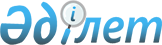 Қазақстан Республикасы мен Ресей Федерациясы арасындағы 1995 жылғы 20 қаңтардағы Ресей Федерациясы Қорғаныс министрлiгiнiң (объектілерi мен ұрыс алаңдары Қазақстан Республикасының аумағында орналасқан) 929 Мемлекеттiк ұшу-сынақ орталығын пайдалану тәртiбi туралы келiсiмге өзгерiстер мен толықтырулар енгiзу туралы хаттама жасасу туралыҚазақстан Республикасы Президентінің 2005 жылғы 22 шілдедегі N 1618 Жарлығы

       ҚАУЛЫ ЕТЕМIН: 

      1. Қоса берiлiп отырған Қазақстан Республикасы мен Ресей Федерациясы арасындағы 1995 жылғы 20 қаңтардағы Ресей Федерациясы Қорғаныс министрлiгiнiң (объектiлерi мен ұрыс алаңдары Қазақстан Республикасының аумағында орналасқан) 929 Мемлекеттiк ұшу-сынақ орталығын пайдалану тәртiбi туралы  келiсiмге  өзгерiстер мен толықтырулар енгізу туралы хаттаманың жобасы мақұлдансын. 

      2. Қазақстан Республикасының Қаржы министрі Наталья Артемовна Коржова Қазақстан Республикасы атынан Қазақстан Республикасы мен Ресей Федерациясы арасындағы 1995 жылғы 20 қаңтардағы Ресей Федерациясы Қорғаныс министрлiгiнiң (объектiлерi мен ұрыс алаңдары Қазақстан Республикасының аумағында орналасқан) 929 Мемлекеттiк ұшу-сынақ орталығын пайдалану тәртiбi туралы келiсiмге қағидатты сипаты жоқ өзгерiстер мен толықтырулар енгiзуге рұқсат бере отырып, оған өзгерiстер мен толықтырулар енгiзу туралы хаттама жасасуға өкiлеттiк берiлсiн. 

      Ескерту. 2-тармаққа өзгерту енгізілді - ҚР Президентінің 2006.04.03.  N 84  жарлығымен. 

      3. Осы Жарлық қол қойылған күнінен бастап қолданысқа енгізіледі.       Қазақстан Республикасының 

      Президенті ЖОБА   Қазақстан Республикасы    

Президентiнiң         

2005 жылғы 22 шiлдедегi    

N 1618 Жарлығымен       

МАҚҰЛДАНҒАН           

  Қазақстан Республикасы мен Ресей Федерациясы 

арасындағы 1995 жылғы 20 қаңтардағы Ресей Федерациясы 

Қорғаныс министрлiгiнiң (объектiлерi мен ұрыс алаңдары 

Қазақстан Республикасының аумағында орналасқан) 929 

Мемлекеттік ұшу-сынақ орталығын пайдалану тәртiбi туралы 

келiсiмге өзгерiстер мен толықтырулар енгізу туралы 

ХАТТАМА       Бұдан әрi Тараптар деп аталатын Қазақстан Республикасы мен Ресей Федерациясы, 

      1995 жылғы 20 қаңтарда Мәскеу қаласында жасалған, Қазақстан Республикасы мен Ресей Федерациясы арасындағы Ресей Федерациясы Қорғаныс министрлiгiнiң (объектiлерi мен ұрыс алаңдары Қазақстан Республикасының аумағында орналасқан) 929 Мемлекеттік ұшу-сынақ орталығын пайдалану тәртiбi туралы  келiсiмге  (бұдан әрi - Келiсiм) мынадай өзгерiстер мен толықтырулар енгiзуге келiстi: 

      1. Кiрiспенiң екiншi абзацында: 

      "Шарттың және" деген сөздер "Шарттың," деген сөзбен ауыстырылсын;       "және Қазақстан Республикасы мен Ресей Федерациясы арасындағы әскери-техникалық ынтымақтастық туралы 1994 жылғы 28 наурыздағы келiсiмнiң" деген сөздермен толықтырылсын. 

      2. 3-бап мынадай редакцияда жазылсын: 

      "1. Қазақстан Республикасы жер учаскелерiн жалға беру шарттарымен Полигонның онда орналасқан объектiлерімен, жылжымалы және жылжымайтын мүлкiмен бiрге Ресей Федерациясына уақытша пайдалануға бередi. 

      2. Ресей Федерациясының 929 Мемлекеттік ұшу-сынақ орталығының Қазақстан Республикасының аумағында орналасқан объектілерi мен ұрыс алаңдарын жалдау туралы 1996 жылғы 18 қазандағы шартқа сәйкес жалға берiлетiн жер учаскелерiн оның мүддесiнде Полигонды пайдаланғаны үшiн ақы төлеудi Ресей Федерациясы жүзеге асырады.". 

      3. 4-баптағы "мүлiк пен жер учаскелерi" деген сөздерден кейiн "Тараптардың немесе үшiншi елдердiң заңды және жеке тұлғаларына қосалқы жалдауға" деген сөздермен толықтырылсын. 

      4. 9-бапта: 

      1-тармақтың екiншi абзацындағы "қалпына келтiрудi және" деген сөздер алып тасталсын;       1-тармақтың оныншы абзацындағы "нысаналар" деген сөздiң алдынан "қажет болған кезде Тараптардың келiсiмi бойынша айқындалатын тәртiппен" деген сөздермен толықтырылсын;       мынадай мазмұндағы 6-тармақпен толықтырылсын: 

      "6. Осы Келiсiмнiң 8-бабында көзделген ғылымы-зерттеу және сынақ жұмыстарының жылдық жоспарлары негiзiнде Ресей Федерациясының Қорғаныс министрлігі 4 Мемлекеттiк орталық түраралық полигонының мүдделерiнде сынақ жұмыстарын жүргiзу кезiнде Ресей Федерациясы Қорғаныс министрлiгiнің 929 Мемлекеттік ұшу-сынақ орталығының жер учаскелерi мен әуе кеңiстiгiн пайдалануға жол беріледi". 

      5. 11-бап мынадай мазмұндағы абзацпен толықтырылсын: 

      "Полигон аумағында жер кадастрын және мониторингті жүргiзудi, жердiң мақсатты пайдаланылуын бақылауды Полигон қолбасшылығымен келiсiлген тәртiппен және мерзімдерде Қазақстан Республикасының жер ресурстарын басқару жөнiндегi уәкілеттi мемлекеттік органы жүзеге асырады". 

      6. 20-баптың 1-тармағы мынадай редакцияда жазылсын: 

      "Полигон объектілерiнде кедендiк және шекаралық қарап тексерудi Қазақстан Республикасының заңнамасына сәйкес Қазақстан Республикасының кеден және шекара қызметтерінің өкілдерi жүзеге асырады. Полигонның қолбасшылығы Қазақстан Республикасының кеден және шекара қызметi өкілдерінің Полигон объектілерiне кедергiсiз жiберiлуiне мүмкiндiк бередi және оларды Полигонға және керi қарай жеткiзудi қамтамасыз етедi.". 

      7. Келiсiмге 1-қосымша осы Хаттамаға 1-қосымшаға сәйкес редакцияда жазылсын. 

      8. Келiсiмге 2-қосымша осы Хаттамаға 2-қосымшаға сәйкес редакцияда жазылсын.       Осы Хаттаманың ережелерiн түсiндiру және қолдану кезiнде туындаған барлық даулар мен келiспеушілiктер Тараптар арасында өзара консультациялар және келiссөздер жолымен шешілетiн болады. 

      Тараптардың бiрiнде бiрлесiп шешудi талап ететiн мәселелер туындаған кезде, осы Тарап екiншi Тарапты келiссөздер басталғанға дейiн 30 күннен кешіктірмей жазбаша түрде хабардар етедi. 

      Осы Хаттама Тараптар оның күшіне енуi үшiн қажеттi мемлекетішілiк рәсiмдердi орындағаны туралы соңғы жазбаша хабарлама алған күнiнен бастап күшiне енедi. 

      Осы Хаттама Мәскеу қаласында 1995 жылғы 20 қаңтарда жасалған, Қазақстан Республикасы мен Ресей Федерациясы арасындағы Ресей Федерациясы Қорғаныс министрлігінiң (объектілерi мен ұрыс алаңдары Қазақстан Республикасының аумағында орналасқан) 929 Мемлекеттiк ұшу-сынақ орталығы пайдалану тәртiбi туралы келiсiмнiң ажырамас бөлiгi болып табылады және өз қолданысын осы Келiсiммен бiр мезгілде тоқтатады.       __________ қаласында 200__ жылғы "___"_________ әрқайсысы қазақ және орыс тiлдерiнде екi данада жасалды әрi екi мәтіннiң күшi бiрдей.        ҚАЗАҚСТАН РЕСПУБЛИКАСЫ            РЕСЕЙ ФЕДЕРАЦИЯСЫ 

      ҮШIН                              ҮШIН                                        Қазақстан Республикасы мен 

                                      Ресей Федерациясы арасындағы 

                                        1995 жылғы 20 қаңтардағы 

                                       Ресей Федерациясы Қорғаныс 

                                       министрлiгiнiң (объектiлерi 

                                       мен ұрыс алаңдары Қазақстан 

                                        Республикасының аумағында 

                                       орналасқан) 929 Мемлекеттiк 

                                      ұшу-сынақ орталығын пайдалану 

                                        тәртiбi туралы келiсiмге 

                                       өзгерiстер мен толықтырулар 

                                         енгiзу туралы хаттамаға 

                                                 1-ҚОСЫМША 

               Қазақстан Республикасы аумағындағы 

               929 МҰСО-ның жер учаскелерінің 

                         ШЕКАРАЛАРЫ                                          Қазақстан Республикасы мен 

                                      Ресей Федерациясы арасындағы 

                                        1995 жылғы 20 қаңтардағы 

                                       Ресей Федерациясы Қорғаныс 

                                       министрлiгiнiң (объектiлерi 

                                       мен ұрыс алаңдары Қазақстан 

                                        Республикасының аумағында 

                                       орналасқан) 929 Мемлекеттiк 

                                      ұшу-сынақ орталығын пайдалану 

                                        тәртiбi туралы келiсiмге 

                                       өзгерiстер мен толықтырулар 

                                         енгiзу туралы хаттамаға 

                                                 2-ҚОСЫМША 

      Қазақстан Республикасының аумағында орналасқан 929 

   Мемлекеттiк ұшу-сынақ орталығы әскери объектiлерiнiң 

                             ТIЗБЕСI 
					© 2012. Қазақстан Республикасы Әділет министрлігінің «Қазақстан Республикасының Заңнама және құқықтық ақпарат институты» ШЖҚ РМК
				Нүктенiң нөмiрi Географиялық координаттары Географиялық координаттары Ескертпе солтүстiк ендiк 

(град. мин.) шығыс ендік 

(град. мин.) 1 2 3 4 координаттармен шектелген N 1 учаске координаттармен шектелген N 1 учаске координаттармен шектелген N 1 учаске координаттармен шектелген N 1 учаске 1 48 о 20'00" 46 о 49'00" 2 48 о 28'00" 46 о 49'00" 3 48 о 28'00" 47 о 00'00" 4 48 о 29'00" 47 о 00'00" 5 48 о 30'00" 46 о 55'00" 6 48 о 37'00" 46 о 55'00" 7 48 о 37'00" 47 о 10'00" 8 48 о 44'00" 47 о 10'00" 9 48 о 44'00" 47 о 13'00" 10 48 о 46'00" 47 о 16'00" 11 48 о 46'00" 47 о 25'00" 12 48 о 44'00" 47 о 25'00" 13 48 о 44'00" 47 о 27'00" 14 48 о 45'00" 47 о 28'00" 15 48 о 44'00" 47 о 48'00" 16 48 о 40'00" 47 о 48'00" 17 48 о 40'00" 47 о 33'00" 18 48 о 32'00" 47 о 33'00" 19 48 о 32'00" 47 о 48'00" 20 48 о 36'00" 47 о 48'00" 21 48 о 36'00" 48 о 03'00" 22 48 о 43'00" 48 о 03'00" 23 48 о 37'00" 48 о 52'00" 24 48 о 38'00" 48 о 53'00" 25 48 о 37'00" 49 о 07'00" 26 48 о 30'00" 49 о 05'00" 27 48 о 19'00" 50 о 15'00" 28 48 о 17'00" 50 о 14'00" 29 48 о 05'00" 49 о 58'00" 30 48 о 05'00" 49 о 47'00" 31 48 о 04'00" 49 о 44'00" 32 48 о 03'00" 49 о 25'00" 33 47 о 57'00" 49 о 25'00" 34 48 о 00'00" 49 о 12'00" 35 48 о 05'00" 48 о 53'00" 36 48 о 07'00" 48 о 27'00" 37 48 о 10'00" 48 о 02'00" 38 48 о 11'00" 48 о 00'00" 39 48 о 12'00" 47 о 49'00" 40 48 о 13'00" 47 о 35'00" 41 48 о 14'00" 47 о 28'00" 42 48 о 15'00" 47 о 12'00" 43 48 о 20'00" 46 о 49'00" координаттармен шектелген N 2 учаске координаттармен шектелген N 2 учаске координаттармен шектелген N 2 учаске координаттармен шектелген N 2 учаске 1 48 о 32'30" 53 о 14'28" 2 48 о 33'30" 53 о 20'00" 3 48 о 34'30" 53 о 25'00" 4 48 о 35'00" 53 о 30'00" 5 48 о 35'18" 53 о 35'00" 6 48 о 35'30" 53 о 40'00" 7 48 о 33'00" 54 о 00'00" 8 48 о 25'00" 54 о 21'30" 9 48 о 10'30" 54 о 32'00" 10 48 о 05'00" 54 о 30'00" 11 48 о 01'00" 54 о 25'00" 12 47 о 52'00" 54 о 00'00" 13 47 о 52'00" 53 о 55'00" 14 47 о 52'00" 53 о 50'00" 15 47 о 52'00" 53 о 45'00" 16 47 о 52'00" 53 о 40'00" 17 47 о 52'30" 53 о 35'00" 18 47 о 53'30" 53 о 30'00" 19 47 о 54'30" 53 о 25'00" 20 47 о 55'30" 53 о 20'00" 21 47 о 57'30" 53 о 15'00" 22 48 о 00'00" 53 о 09'00" 23 48 о 07'00" 53 о 00'00" 24 48 о 15'00" 52 о 55'30" 25 48 о 22'00" 52 о 58'00" 26 48 о 22'00" 53 о 11'00" 27 48 о 32'30" 53 о 14'20" координаттармен шектелген N 3 учаске координаттармен шектелген N 3 учаске координаттармен шектелген N 3 учаске координаттармен шектелген N 3 учаске геологиялық нүктеде орталығы бар 

1,7 х 3 км жақтарымен тік бұрыш геологиялық нүктеде орталығы бар 

1,7 х 3 км жақтарымен тік бұрыш геологиялық нүктеде орталығы бар 

1,7 х 3 км жақтарымен тік бұрыш геологиялық нүктеде орталығы бар 

1,7 х 3 км жақтарымен тік бұрыш 1 47 о 13'00" 51 о 59'00" геологиялық нүктеде орталығы бар 

1,6 х 1,6 км жақтарымен тік бұрыш геологиялық нүктеде орталығы бар 

1,6 х 1,6 км жақтарымен тік бұрыш геологиялық нүктеде орталығы бар 

1,6 х 1,6 км жақтарымен тік бұрыш геологиялық нүктеде орталығы бар 

1,6 х 1,6 км жақтарымен тік бұрыш 1                       47 о 13'30"  51 о 55'30" р/с 

N Объектiнiң 

атауы Орналасқан орны 1 231 ИП Батыс Қазақстан облысының Бөкей 

ордасы ауданы, Торғай ауылы 2 171 ИП Батыс Қазақстан облысының Бөкей 

ордасы ауданы, Жаңақала ауданы, 

Теректi кенті Атырау облысының 

Индер ауданы, Махамбет ауданы 3 85 ИП Атырау қ., Атырау облысының 

Индер ауданы, Махамбет ауданы 